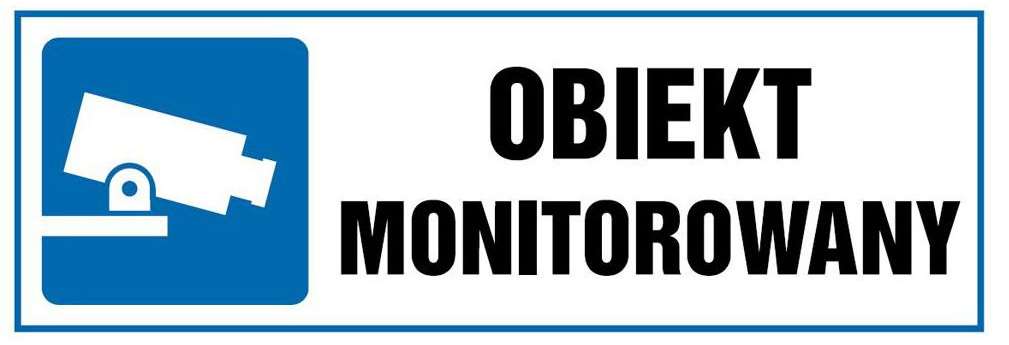 Klauzula informacyjna – monitoring wizyjny
w 
Zespole Szkolno-Przedszkolnym w ŚwiętnieZgodnie z art. 13 ust. 1 i ust. 2 ogólnego Rozporządzenia Parlamentu Europejskiego i Rady (UE) 2016/679 z dnia 27 kwietnia 2016 roku w sprawie ochrony osób fizycznych w związku z przetwarzaniem danych osobowych i w sprawie swobodnego przepływu takich danych oraz uchylenia dyrektywy 95/46/WE (dalej: „RODO”) informujemy, że: 1. Administratorem danych osobowych przetwarzanych w związku z funkcjonowaniem monitoringu wizyjnego jest Zespół Szkolno-Przedszkolny w Świętnie, ul. Szkolna 3, 64-224 Świętno, zwana dalej: „Administratorem”. 
2. Kontakt z wyznaczonym Inspektorem Ochrony Danych Osobowych możliwy jest pod adresem email: kontakt@rodo-leszno.com.pl
3. Dane osobowe o których mowa w pkt. 1 są przetwarzane w celu zapewnienia bezpieczeństwa dzieci i pracowników oraz ochrony mienia. 
4. Podstawą prawną przetwarzania danych osobowych jest art. 108a ustawy Prawo Oświatowe (tekst jednolity z dnia 10 maja 2018r. Dz.U. z. 2018 r. poz. 996). 
5. Zapisy z monitoringu są przechowywane przez okres nieprzekraczający 30 dni, w zależności od możliwości technicznych urządzeń rejestrujących a następnie nadpisywane. Niezależnie od powyższego zapisy z monitoringu przechowywane będą bezwzględnie zgodnie z ww. ustawą przez okres nie dłuższy niż 3 miesiące. 
6. Odbiorcami danych z monitoringu mogą być wyłącznie podwykonawcy świadczący na rzecz administratora usługi w zakresie ochrony osób i mienia oraz dostawcy sprzętu i oprogramowania w niezbędnym zakresie. W pozostałym zakresie dostęp do zapisów ma jedynie upoważniony personel wewnętrzny i podmioty uprawnione z mocy prawa. 
7. Osoba zarejestrowana przez system monitoringu ma prawo do uzyskania potwierdzenia czy przetwarzane są dane osobowe jej dotyczące, a jeżeli ma to miejsce ma prawo uzyskania dostępu do nich oraz do informacji określonych w art. 15 RODO, prawo ograniczenia przetwarzania, prawo żądania ich usunięcia, chyba że przepisy odrębne stanowią inaczej oraz prawo wniesienia skargi do Prezesa Urzędu Ochrony Danych Osobowych. 
8. Dane z monitoringu nie są poddawane zautomatyzowanemu podejmowaniu decyzji, w tym nie są poddawane profilowaniu ani nie są przekazywane poza EOG czy do organizacji międzynarodowych. 
9. Obszar objęty monitoringiem stanowi teren wewnętrzny oraz zewnętrzny budynku szkoły. 
10. O stosowaniu monitoringu wizyjnego informują znaki graficzne z piktogramem kamery umieszczone bezpośrednio w miejscach zbierania danych (wizerunku), na drzwiach wejściowych lub w innych widocznych miejscach. 